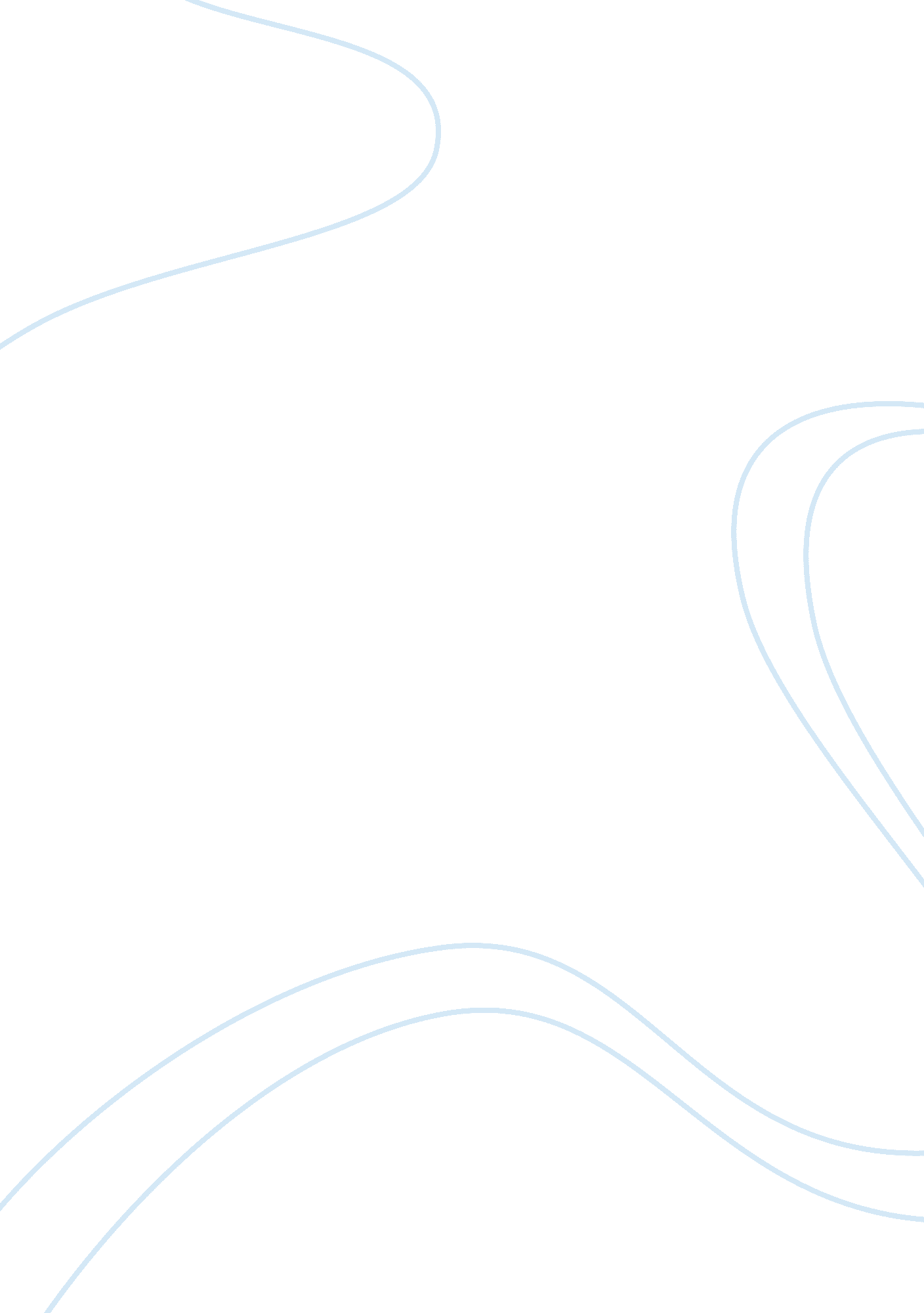 Cause and effect essayBusiness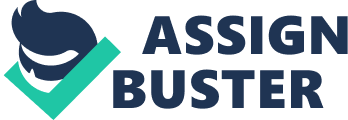 A cause is something that is responsible for making something else to happen. In other wards it is the event that happen first hence determining the causes for instance kicking a ball is the causes and the effects is the rolling of the ball. On the other hand effects is what helps a result of certain cause fir instance the effect of kicking the ball is its rolling. The cause explains what is happening while the effect explains why something is happening. This paper will elaborate on the cause and effect by giving an example of the destruction of rainforest. It will identify the various causes of forest destruction and the effects that result from such causes. Rainforest destruction is currently considered one of the greatest environmental tragedies as forests are disappearing at an alarming rate. This tragedy is caused by both immediate as well as underlying causes. Some of the immediate causes of rainforest destruction include logging, agriculture i. e. both for cultivation of cash crops and cattle ranching, use of fuel wood, construction of large dams, activities of mining and industry, colonization and tourism while the underlying cause are, development and over consumption as the basic cause while others include the role played by poverty and overpopulation, debt burden, exploitation by industrialized countries and colonialism (Myers, 1992). The above listed are causes of deforestation which has resulted to destroyed forest habitats through construction of roads, cutting down of trees, drier environments, clearing forests for farming activities, raring of large populations of animals has led to overgrazing and the clearing of forest resources to give ay to mining activities has resulted to loss of forest (Myers, 1992). in conclusion the causes of forest deforestation are the reason that makes the forests in the world to disappear very fast while the effects is the outcome of the activities that lead to destruction of forest reserves including extensive deforestation, leading to soil erosion and desertification. The destruction of forest is a typical example that can be used to demonstrate the cause and effect concept. 